Supplementary MaterialPredicting crop root concentration factors of organic contaminants with machine learning modelsFeng Gaoa#, Yike Shenb#, J. Brett Sallachc, Hui Lid, Wei Zhangd, Yuanbo Lie*, Cun Liuf*a Department of Genetics, School of Medicine, Yale University, New Haven, Connecticut 06510, United Statesb Department of Environmental Health Sciences, Mailman School of Public Health, Columbia University, New York, New York 10032, United Statesc Department of Environment and Geography, University of York, Heslington, York, YO10 5NG, United Kingdomd Department of Plant, Soil and Microbial Sciences, Michigan State University, East Lansing, Michigan, 48823, United Statese State Key Laboratory for Biology of Plant Diseases and Insect Pests, Institute of Plant Protection, Chinese Academy of Agricultural Sciences, Beijing 100193, P.R. Chinaf Key Laboratory of Soil Environment and Pollution Remediation, Institute of Soil Science, Chinese Academy of Sciences, Nanjing 210008, P.R. China#Equal contribution* Corresponding authors. Tel.: 86-10-62815938, fax: 86-10-62896114 (Y Li); Tel.: 86-25-86881179, fax: 86-25-86881000 (C Liu) E-mail address: liyuanbo@caas.cn (Yuanbo Li), liucun@issas.ac.cn (Cun Liu)Supplemental Methods:Five-fold cross validationThe whole dataset was shuffled and randomly split into 5 equal groups. Each group was used as a test set whereby the model was trained using the other four groups of data. To fine-tune the model and select the best parameter sets, 12.5% of the training data (10% of the whole dataset) were used as a validation set while the other 87.5% of the training data (80% of whole dataset) were used to train the model. The best parameter sets were retrieved by examining the performance of trained models on the validation set. The best combination of parameters was then used to build the model and test on the unseen test set. The final prediction results were then averaged based on the 5 model performance. Therefore, each sample is given the opportunity to be tested once and used to train the model four times.Pseudocode for model 5-fold cross validation.Define sets of model hyperparameters P for evaluationDivide data into K = 5 equal foldsFor fold i in the K folds:	Set fold i as test set	Perform feature selection based on remaining 4 folds	For parameter combination p from P:		Set 12.5% of the data from remaining 4 folds as validation set (10% of overall dataset)		Train model on the left 87.5% of data from remaining 4 folds		Evaluate model performance on validation set		if model has better performance on validation set:			Evaluate and update model performance on test setCalculate the average performance on K=5 folds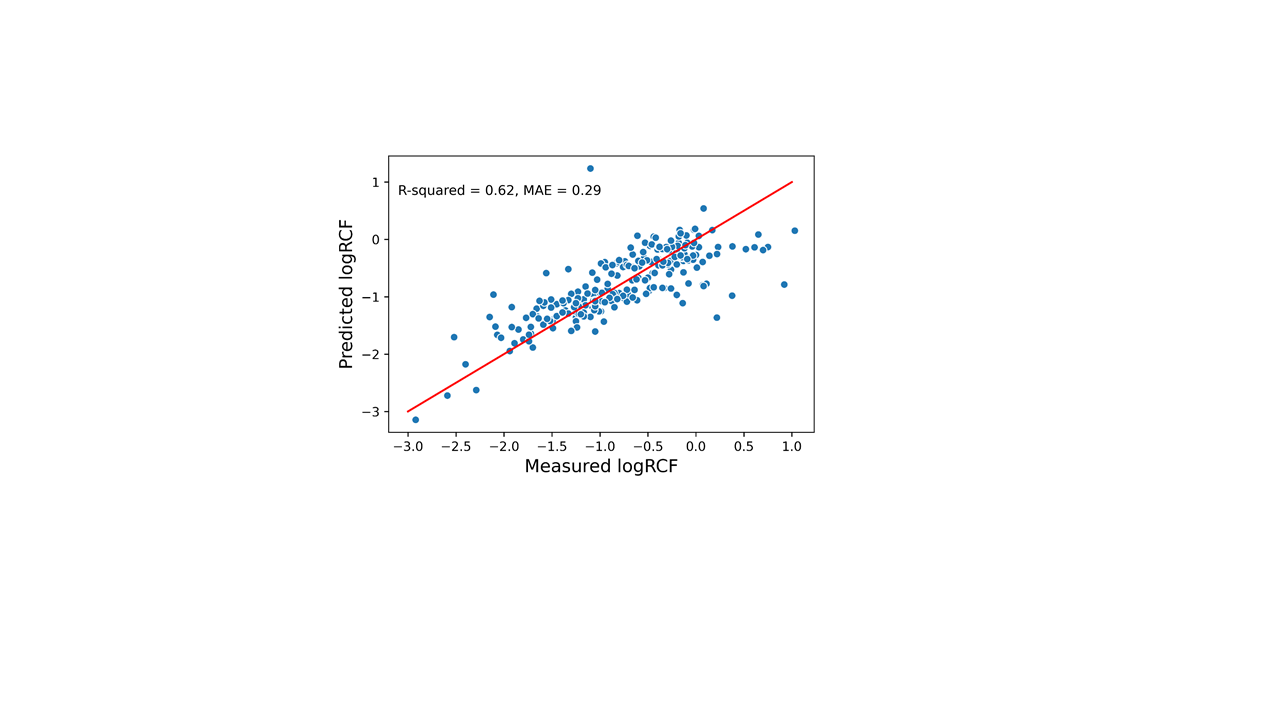 Figure S1: Predicting root concentration factor (RCF) using linear regression model. Table S1. Dataset of chemical, soil, and plant properties, and root concentration factors (RCF). fom: Soil organic matter content; MW: Molecular weight; flipid: Root lipid content; E: Excess molar refractivity; S: Dipolarity/polarizability; A: Hydrogen bond acidity; B: Hydrogen bond basicity; V: Molecular volume.Table S2: Molecular properties of chemicals calculated from RdKit packageReferences: L. Jiang, J.L. Lin, L.X. Jia, Y. Liu, B. Pan, Y. Yang, Y. Lin, Effects of two different organic amendments addition to soil on sorption–desorption, leaching, bioavailability of penconazole and the growth of wheat (Triticum aestivum L.), J. Environ. Manage., 167 (2016) 130-138.10.1016/j.jenvman.2015.10.013.C.R. Harris, W. Sans, Absorption of organochlorine insecticide residues from agricultural soils by root crops, J. Agric. Food Chem., 15 (1967) 861-863.J. Zhang, W. Zhao, J. Pan, L. Qiu, Y. Zhu, Tissue-dependent distribution and accumulation of chlorobenzenes by vegetables in urban area, Environ. Int., 31 (2005) 855-860.10.1016/j.envint.2005.05.034.Q.-Y. Cai, C.-H. Mo, Q.-T. Wu, Q.-Y. Zeng, Polycyclic aromatic hydrocarbons and phthalic acid esters in the soil–radish (Raphanus sativus) system with sewage sludge and compost application, Bioresour. Technol., 99 (2008) 1830-1836.10.1016/j.biortech.2007.03.035.Y. Gao, L. Zhu, W. Ling, Application of the partition-limited model for plant uptake of organic chemicals from soil and water, Sci. Total Environ., 336 (2005) 171-182.10.1016/j.scitotenv.2004.05.027.O. Mikes, P. Cupr, S. Trapp, J. Klanova, Uptake of polychlorinated biphenyls and organochlorine pesticides from soil and air into radishes (Raphanus sativus), Environ. Pollut., 157 (2009) 488-496.10.1016/j.envpol.2008.09.007.H. Huang, S. Zhang, P. Christie, Plant uptake and dissipation of PBDEs in the soils of electronic waste recycling sites, Environ. Pollut., 159 (2011) 238-243.10.1016/j.envpol.2010.08.034.G. Beestman, D. Keeney, G. Chesters, Dieldrin uptake by corn as affected by soil properties, Agron. J., 61 (1969) 247-250.10.2134/agronj1969.00021962006100020022x.Y. Tao, S. Zhang, Y.-g. Zhu, P. Christie, Uptake and acropetal translocation of polycyclic aromatic hydrocarbons by wheat (Triticum aestivum L.) grown in field-contaminated soil, Environ. Sci. Technol., 43 (2009) 3556-3560.10.1021/es803368y.S. Trapp, M. Matthies, I. Scheunert, E.M. Topp, Modeling the bioconcentration of organic chemicals in plants, Environ. Sci. Technol., 24 (1990) 1246-1252.A. Kipopoulou, E. Manoli, C. Samara, Bioconcentration of polycyclic aromatic hydrocarbons in vegetables grown in an industrial area, Environ. Pollut., 106 (1999) 369-380.10.1016/s0269-7491(99)00107-4.A. Macherius, T. Eggen, W.G. Lorenz, T. Reemtsma, U. Winkler, M. Moeder, Uptake of galaxolide, tonalide, and triclosan by carrot, barley, and meadow fescue plants, J. Agric. Food Chem., 60 (2012) 7785-7791.10.1021/jf301917q.M.W. Pannu, G.S. Toor, G.A. O'Connor, P.C. Wilson, Toxicity and bioaccumulation of biosolids‐borne triclosan in food crops, Environ. Toxicol. Chem., 31 (2012) 2130-2137.10.1002/etc.1930.R.S. Prosser, L. Lissemore, E. Topp, P.K. Sibley, Bioaccumulation of triclosan and triclocarban in plants grown in soils amended with municipal dewatered biosolids, Environ. Toxicol. Chem., 33 (2014) 975-984.10.1002/etc.2505.A.B. Boxall, P. Johnson, E.J. Smith, C.J. Sinclair, E. Stutt, L.S. Levy, Uptake of veterinary medicines from soils into plants, J. Agric. Food Chem., 54 (2006) 2288-2297.10.1021/jf053041t.L.J. Carter, E. Harris, M. Williams, J.J. Ryan, R.S. Kookana, A.B. Boxall, Fate and uptake of pharmaceuticals in soil–plant systems, J. Agric. Food Chem., 62 (2014) 816-825.10.1021/jf404282y.M. Gonzalez, K.S. Miglioranza, J.E. Aizpún de Moreno, V.J. Moreno, Organochlorine pesticide residues in leek (Allium porrum) crops grown on untreated soils from an agricultural environment, J. Agric. Food Chem., 51 (2003) 5024-5029.10.1021/jf034349s.F. Wang, X. Li, S. Yu, S. He, D. Cao, S. Yao, H. Fang, Y. Yu, Chemical factors affecting uptake and translocation of six pesticides in soil by maize (Zea mays L.), J. Hazard. Mater., (2021) 124269.10.1016/j.jhazmat.2020.124269.CompoundsMWESABVfom (%)flipid (%)log RCF-soilCitationPlantPenconazole284.181.551.7500.932.05230.971.1-0.03Jiang et al., 2016WheatPenconazole284.181.551.7500.932.05233.261.1-0.19Jiang et al., 2016WheatPenconazole284.181.551.7500.932.05235.031.1-0.3Jiang et al., 2016WheatPenconazole284.181.551.7500.932.05231.591.1-0.13Jiang et al., 2016WheatPenconazole284.181.551.7500.932.05232.61.1-0.25Jiang et al., 2016WheatAldrin 364.92.070.9500.422.01343.60.24-1.38Harris and Sans, 1967CarrotAldrin 364.92.070.9500.422.013466.50.24-2.92Harris and Sans, 1967CarrotDieldrin380.92.091.5700.752.00651.40.24-0.6Harris and Sans, 1967CarrotDieldrin380.92.091.5700.752.00653.60.24-0.99Harris and Sans, 1967CarrotDieldrin380.92.091.5700.752.006566.50.24-2.29Harris and Sans, 1967CarrotDieldrin380.92.091.5700.752.00653.60.1-1.33Harris and Sans, 1967RadishDieldrin380.92.091.5700.752.006566.50.1-2.59Harris and Sans, 1967RadishDieldrin380.92.091.5700.752.00653.60.1-1.56Harris and Sans, 1967Turnipsm-DCB  (1,3-DCB)1470.850.7300.020.96122.820.340.22Zhang et al., 2005Spinachm-DCB  (1,3-DCB)1470.850.7300.020.96120.780.340.61Zhang et al., 2005Spinachm-DCB  (1,3-DCB)1470.850.7300.020.96121.410.24-0.03Zhang et al., 2005Carrotm-DCB  (1,3-DCB)1470.850.7300.020.96120.780.24-0.12Zhang et al., 2005Carrotm-DCB  (1,3-DCB)1470.850.7300.020.96122.820.09-0.59Zhang et al., 2005Radishm-DCB  (1,3-DCB)1470.850.7300.020.96120.780.09-0.15Zhang et al., 2005Radishp-DCB (1,4-DCB)1470.830.7500.020.96122.820.340.14Zhang et al., 2005Spinachp-DCB (1,4-DCB)1470.830.7500.020.96121.410.34-0.12Zhang et al., 2005Spinachp-DCB (1,4-DCB)1470.830.7500.020.96121.410.09-0.38Zhang et al., 2005Radisho-DCB (1,2-DCB)1470.870.7800.040.96120.780.340.7Zhang et al., 2005Spinacho-DCB (1,2-DCB)1470.870.7800.040.96120.780.240Zhang et al., 2005Carroto-DCB (1,2-DCB)1470.870.7800.040.96120.780.09-0.18Zhang et al., 2005Radish1,2,4-TCB181.40.980.81001.08362.820.34-0.41Zhang et al., 2005Spinach1,2,4-TCB181.40.980.81001.08361.410.34-0.1Zhang et al., 2005Spinach1,2,4-TCB181.40.980.81001.08362.820.17-0.35Zhang et al., 2005Celery1,2,4-TCB181.40.980.81001.08361.410.17-0.2Zhang et al., 2005Celery1,2,4-TCB181.40.980.81001.08360.780.17-0.08Zhang et al., 2005Celery1,2,4-TCB181.40.980.81001.08361.410.24-0.41Zhang et al., 2005Carrot1,2,4-TCB181.40.980.81001.08362.820.09-0.94Zhang et al., 2005Radish1,2,4-TCB181.40.980.81001.08361.410.09-0.76Zhang et al., 2005RadishFluorene166.221.591.06100.241.35712.720.1-1.59Cai et al., 2008RadishPhenanthrene178.232.061.2900.261.454412.720.1-1.45Cai et al., 2008RadishPhenanthrene178.232.061.2900.261.45444.840.1-1.05Cai et al., 2008RadishAnthracene178.232.291.3400.281.45443.780.1-1.63Cai et al., 2008RadishAnthracene178.232.291.3400.281.454412.720.1-2.15Cai et al., 2008RadishFluoranthene202.252.3771.5500.241.5850.790.1-0.72Cai et al., 2008RadishBenzo[a]pyrene252.33.631.9800.441.95363.780.1-2.52Cai et al., 2008RadishDi(2-ethylhexyl) phthalate390.60.641.2501.023.40146.760.1-1.94Cai et al., 2008RadishDi(2-ethylhexyl) phthalate390.60.641.2501.023.401412.720.1-2.4Cai et al., 2008RadishPhenanthrene178.232.061.2900.261.45441.450.68-0.88Gao et al., 2005Chinese cabbagePhenanthrene178.232.061.2900.261.45441.450.32-1.15Gao et al., 2005AmaranthPyrene202.252.811.7100.281.58461.450.68-0.26Gao et al., 2005Chinese cabbageHCB284.81.490.99001.45086.360.1-2.11Mikes et al., 2009Radisho,p'-DDE3181.91.500.182.05266.360.1-1.49Mikes et al., 2009Radishp,p'-DDE3181.81.40.060.142.05266.360.1-1.24Mikes et al., 2009Radisho,p'-DDD3201.81.730.10.262.09566.360.1-1.25Mikes et al., 2009Radishp,p'-DDD3201.761.710.020.222.09566.360.1-1.05Mikes et al., 2009Radisho,p'-DDT354.51.851.700.252.2186.360.1-1.3Mikes et al., 2009Radishp,p'-DDT354.51.811.7600.162.2186.360.1-1.74Mikes et al., 2009RadishPCB 101326.42.041.6100.131.93626.360.1-1.72Mikes et al., 2009RadishPCB 153360.92.181.7400.112.05866.360.1-2.03Mikes et al., 2009RadishPCB 138360.92.181.7400.112.05866.360.1-2.09Mikes et al., 2009RadishPCB 180395.32.291.8700.092.1816.360.1-2.07Mikes et al., 2009RadishBDE-100564.72.711.4800.412.25793.190.53-1.66Huang et al., 2011MaizeBDE-100564.72.711.4800.412.25793.190.56-1.51Huang et al., 2011RyegrassBDE-100564.72.711.4800.412.25791.90.7-1.17Huang et al., 2011PumpkinBDE-100564.72.711.4800.412.25791.90.53-1.21Huang et al., 2011MaizeBDE-100564.72.711.4800.412.25790.980.7-1.07Huang et al., 2011PumpkinBDE-100564.72.711.4800.412.25790.980.53-1.05Huang et al., 2011MaizeBDE-153643.63.091.5400.522.43293.190.7-1.92Huang et al., 2011PumpkinBDE-153643.63.091.5400.522.43291.90.7-1.45Huang et al., 2011PumpkinBDE-153643.63.091.5400.522.43291.90.53-1.25Huang et al., 2011MaizeBDE-153643.63.091.5400.522.43290.980.7-1.05Huang et al., 2011PumpkinBDE-153643.63.091.5400.522.43290.980.53-1.01Huang et al., 2011MaizeBDE-154643.63.091.500.532.43293.190.7-1.27Huang et al., 2011PumpkinBDE-154643.63.091.500.532.43293.190.53-1.2Huang et al., 2011MaizeBDE-154643.63.091.500.532.43291.90.7-1.23Huang et al., 2011PumpkinBDE-154643.63.091.500.532.43291.90.53-1.33Huang et al., 2011MaizeBDE-154643.63.091.500.532.43290.980.7-1.15Huang et al., 2011PumpkinBDE-154643.63.091.500.532.43290.980.53-1.06Huang et al., 2011MaizeBDE-183722.53.511.6500.572.60793.190.7-1.55Huang et al., 2011PumpkinBDE-183722.53.511.6500.572.60793.190.53-1.59Huang et al., 2011MaizeBDE-183722.53.511.6500.572.60791.90.7-1.17Huang et al., 2011PumpkinBDE-183722.53.511.6500.572.60791.90.53-0.96Huang et al., 2011MaizeBDE-183722.53.511.6500.572.60790.980.7-1.7Huang et al., 2011PumpkinBDE-183722.53.511.6500.572.60790.980.53-1.52Huang et al., 2011MaizeBDE-28406.892.071.3800.271.90793.190.53-1.13Huang et al., 2011MaizeBDE-28406.892.071.3800.271.90791.90.53-0.92Huang et al., 2011MaizeBDE-47485.792.321.4500.342.08293.190.7-0.8Huang et al., 2011PumpkinBDE-47485.792.321.4500.342.08293.190.53-0.88Huang et al., 2011MaizeBDE-47485.792.321.4500.342.08291.90.7-0.64Huang et al., 2011PumpkinBDE-47485.792.321.4500.342.08291.90.53-0.75Huang et al., 2011MaizeBDE-47485.792.321.4500.342.08290.980.7-0.92Huang et al., 2011PumpkinBDE-47485.792.321.4500.342.08290.980.53-1.05Huang et al., 2011MaizeBDE-99564.72.711.5100.442.25793.190.7-1.07Huang et al., 2011PumpkinBDE-99564.72.711.5100.442.25793.190.53-1.08Huang et al., 2011MaizeBDE-99564.72.711.5100.442.25791.90.7-0.9Huang et al., 2011PumpkinBDE-99564.72.711.5100.442.25791.90.53-1.06Huang et al., 2011MaizeBDE-99564.72.711.5100.442.25790.980.7-0.98Huang et al., 2011PumpkinBDE-99564.72.711.5100.442.25790.980.53-1.05Huang et al., 2011MaizeDieldrin380.92.091.5700.752.006513.280.53-0.82Beestman et al., 1969MaizeDieldrin380.92.091.5700.752.00650.690.530.52Beestman et al., 1969MaizeDieldrin380.92.091.5700.752.00650.860.530.38Beestman et al., 1969MaizeDieldrin380.92.091.5700.752.00656.550.53-0.54Beestman et al., 1969MaizeDieldrin380.92.091.5700.752.00651.210.530.22Beestman et al., 1969MaizeDieldrin380.92.091.5700.752.00658.970.53-0.64Beestman et al., 1969Maize1,4-DCB1470.830.7500.020.96123.5511.03Scheunert et al., 1994Barely1,2,4-TCB181.40.980.81001.08363.5510.65Scheunert et al., 1994Barely1,2,3,5-TeCB215.91.160.85001.2063.5510.75Scheunert et al., 1994BarelyPentachlorobeneze250.31.330.920.0601.32843.5510.03Scheunert et al., 1994BarelyHexachlorobenze284.81.490.99001.45083.551-0.09Scheunert et al., 1994BarelyNaphthalene128.171.340.9200.21.08545.311.14-0.42Tao et al., 2009WheatNaphthalene128.171.340.9200.21.08541.411.14-0.01Tao et al., 2009WheatNaphthalene128.171.340.9200.21.08544.331.14-0.16Tao et al., 2009WheatNaphthalene128.171.340.9200.21.08542.711.140.17Tao et al., 2009WheatNaphthalene128.171.340.9200.21.08545.711.14-0.61Tao et al., 2009WheatNaphthalene128.171.340.9200.21.08542.61.14-0.02Tao et al., 2009WheatNaphthalene128.171.340.9200.21.08544.811.14-0.44Tao et al., 2009WheatNaphthalene128.171.340.9200.21.08542.671.14-0.17Tao et al., 2009WheatNaphthalene128.171.340.9200.21.08544.741.14-0.18Tao et al., 2009WheatNaphthalene128.171.340.9200.21.08544.161.14-0.1Tao et al., 2009WheatAcenaphthene154.211.61.0500.221.25864.331.14-0.11Tao et al., 2009WheatAcenaphthene154.211.61.0500.221.25862.711.14-0.02Tao et al., 2009WheatAcenaphthene154.211.61.0500.221.25865.711.14-0.68Tao et al., 2009WheatAcenaphthene154.211.61.0500.221.25862.61.14-0.09Tao et al., 2009WheatAcenaphthene154.211.61.0500.221.25863.471.14-0.53Tao et al., 2009WheatAcenaphthene154.211.61.0500.221.25865.311.14-0.38Tao et al., 2009WheatAcenaphthene154.211.61.0500.221.25863.471.14-0.46Tao et al., 2009WheatAcenaphthene154.211.61.0500.221.25866.221.14-0.68Tao et al., 2009WheatAcenaphthene154.211.61.0500.221.25864.811.14-0.31Tao et al., 2009WheatAcenaphthene154.211.61.0500.221.25862.671.14-0.18Tao et al., 2009WheatAcenaphthene154.211.61.0500.221.25864.741.14-0.25Tao et al., 2009WheatAcenaphthene154.211.61.0500.221.25864.161.14-0.39Tao et al., 2009WheatFluorene166.221.591.06100.241.3571.411.14-0.04Tao et al., 2009WheatFluorene166.221.591.06100.241.3574.331.14-0.28Tao et al., 2009WheatFluorene166.221.591.06100.241.3575.711.14-0.55Tao et al., 2009WheatFluorene166.221.591.06100.241.3573.471.14-0.35Tao et al., 2009WheatFluorene166.221.591.06100.241.3575.311.14-0.4Tao et al., 2009WheatFluorene166.221.591.06100.241.3573.471.14-0.48Tao et al., 2009WheatFluorene166.221.591.06100.241.3576.221.14-0.66Tao et al., 2009WheatFluorene166.221.591.06100.241.3574.811.14-0.2Tao et al., 2009WheatFluorene166.221.591.06100.241.3572.671.14-0.12Tao et al., 2009WheatFluorene166.221.591.06100.241.3574.161.14-0.3Tao et al., 2009WheatPhenanthrene178.232.061.2900.261.45445.311.14-0.74Tao et al., 2009WheatPhenanthrene178.232.061.2900.261.45441.411.14-0.16Tao et al., 2009WheatPhenanthrene178.232.061.2900.261.45444.331.14-0.27Tao et al., 2009WheatPhenanthrene178.232.061.2900.261.45442.711.14-0.14Tao et al., 2009WheatPhenanthrene178.232.061.2900.261.45445.711.14-0.8Tao et al., 2009WheatPhenanthrene178.232.061.2900.261.45442.61.14-0.14Tao et al., 2009WheatPhenanthrene178.232.061.2900.261.45443.471.14-0.54Tao et al., 2009WheatPhenanthrene178.232.061.2900.261.45445.311.14-0.56Tao et al., 2009WheatPhenanthrene178.232.061.2900.261.45446.221.14-0.72Tao et al., 2009WheatPhenanthrene178.232.061.2900.261.45444.811.14-0.36Tao et al., 2009WheatPhenanthrene178.232.061.2900.261.45442.671.14-0.22Tao et al., 2009WheatPhenanthrene178.232.061.2900.261.45444.741.14-0.47Tao et al., 2009WheatPhenanthrene178.232.061.2900.261.45444.161.14-0.41Tao et al., 2009WheatAnthracene178.232.291.3400.281.45445.311.14-0.87Tao et al., 2009WheatAnthracene178.232.291.3400.281.45441.411.14-0.22Tao et al., 2009WheatAnthracene178.232.291.3400.281.45442.711.14-0.24Tao et al., 2009WheatAnthracene178.232.291.3400.281.45445.711.14-0.7Tao et al., 2009WheatAnthracene178.232.291.3400.281.45442.61.14-0.51Tao et al., 2009WheatAnthracene178.232.291.3400.281.45443.471.14-0.34Tao et al., 2009WheatAnthracene178.232.291.3400.281.45445.311.14-0.39Tao et al., 2009WheatAnthracene178.232.291.3400.281.45443.471.14-0.95Tao et al., 2009WheatAnthracene178.232.291.3400.281.45446.221.14-0.66Tao et al., 2009WheatAnthracene178.232.291.3400.281.45444.811.14-0.29Tao et al., 2009WheatAnthracene178.232.291.3400.281.45444.741.14-0.35Tao et al., 2009WheatAnthracene178.232.291.3400.281.45444.161.14-0.29Tao et al., 2009WheatFluoranthene202.252.3771.5500.241.5851.411.140.01Tao et al., 2009WheatFluoranthene202.252.3771.5500.241.5854.331.14-0.43Tao et al., 2009WheatFluoranthene202.252.3771.5500.241.5855.711.14-0.45Tao et al., 2009WheatFluoranthene202.252.3771.5500.241.5853.471.14-0.26Tao et al., 2009WheatFluoranthene202.252.3771.5500.241.5855.311.14-0.45Tao et al., 2009WheatPyrene202.252.811.7100.281.58461.411.14-0.13Tao et al., 2009WheatPyrene202.252.811.7100.281.58464.331.14-0.5Tao et al., 2009WheatPyrene202.252.811.7100.281.58465.711.14-0.53Tao et al., 2009WheatPyrene202.252.811.7100.281.58463.471.14-0.28Tao et al., 2009WheatPyrene202.252.811.7100.281.58465.311.14-0.6Tao et al., 2009WheatPyrene202.252.811.7100.281.58466.221.14-0.53Tao et al., 2009WheatBenzo[a]anthracene228.32.991.700.351.82341.411.140.11Tao et al., 2009WheatBenzo[a]anthracene228.32.991.700.351.82344.331.14-0.44Tao et al., 2009WheatBenzo[a]anthracene228.32.991.700.351.82345.311.14-0.72Tao et al., 2009WheatBenzo[a]anthracene228.32.991.700.351.82343.471.14-0.35Tao et al., 2009WheatChrysene228.33.031.7300.331.82345.311.14-1.23Tao et al., 2009WheatChrysene228.33.031.7300.331.82341.411.140.08Tao et al., 2009WheatChrysene228.33.031.7300.331.82345.711.14-0.52Tao et al., 2009WheatChrysene228.33.031.7300.331.82343.471.14-0.33Tao et al., 2009Wheatbenzo[b]fluoranthene252.33.191.8200.41.95363.471.14-0.81Tao et al., 2009Wheatbenzo[b]fluoranthene252.33.191.8200.41.95366.221.14-0.98Tao et al., 2009Wheatbenzo[b]fluoranthene252.33.191.8200.41.95364.811.14-0.76Tao et al., 2009Wheatbenzo[b]fluoranthene252.33.191.8200.41.95362.671.14-0.2Tao et al., 2009Wheatbenzo[b]fluoranthene252.33.191.8200.41.95364.161.14-0.66Tao et al., 2009Wheatbenzo[k]fluoranthene252.33.191.9100.331.95364.331.14-1.39Tao et al., 2009Wheatbenzo[k]fluoranthene252.33.191.9100.331.95362.711.14-0.71Tao et al., 2009Wheatbenzo[k]fluoranthene252.33.191.9100.331.95365.711.14-1.04Tao et al., 2009Wheatbenzo[k]fluoranthene252.33.191.9100.331.95363.471.14-1Tao et al., 2009Wheatbenzo[k]fluoranthene252.33.191.9100.331.95365.311.14-1.33Tao et al., 2009Wheatbenzo[k]fluoranthene252.33.191.9100.331.95363.471.14-0.82Tao et al., 2009Wheatbenzo[k]fluoranthene252.33.191.9100.331.95366.221.14-1.23Tao et al., 2009Wheatbenzo[k]fluoranthene252.33.191.9100.331.95364.741.14-1.05Tao et al., 2009WheatBenzo[a]pyrene252.33.631.9800.441.95365.311.14-1.58Tao et al., 2009WheatBenzo[a]pyrene252.33.631.9800.441.95364.331.14-1.51Tao et al., 2009WheatBenzo[a]pyrene252.33.631.9800.441.95365.711.14-1.25Tao et al., 2009WheatBenzo[a]pyrene252.33.631.9800.441.95363.471.14-0.98Tao et al., 2009WheatBenzo[a]pyrene252.33.631.9800.441.95366.221.14-1.05Tao et al., 2009WheatDibenzo[a,h]anthracene278.342.0400.442.19244.331.14-1.49Tao et al., 2009WheatDibenzo[a,h]anthracene278.342.0400.442.19242.711.14-1.17Tao et al., 2009WheatDibenzo[a,h]anthracene278.342.0400.442.19242.61.14-1.39Tao et al., 2009WheatDibenzo[a,h]anthracene278.342.0400.442.19243.471.14-1.22Tao et al., 2009WheatDibenzo[a,h]anthracene278.342.0400.442.19245.311.14-1.55Tao et al., 2009WheatDibenzo[a,h]anthracene278.342.0400.442.19243.471.14-1.1Tao et al., 2009WheatBenzo[g,h,i]perylene276.34.071.900.452.08381.411.14-1.22Tao et al., 2009WheatBenzo[g,h,i]perylene276.34.071.900.452.08382.711.14-0.99Tao et al., 2009WheatBenzo[g,h,i]perylene276.34.071.900.452.08385.711.14-1.25Tao et al., 2009WheatBenzo[g,h,i]perylene276.34.071.900.452.08382.61.14-1.36Tao et al., 2009WheatBenzo[g,h,i]perylene276.34.071.900.452.08385.311.14-1.65Tao et al., 2009WheatArazine215.681.221.290.171.011.61963.5510.08Trapp et al., 1990Barely1,2,4-Trichlorobenzene181.40.980.81001.08363.5510.03Trapp et al., 1990Barely1,2,3,5-Tetrachlorobenzene215.91.160.85001.2063.5510.23Trapp et al., 1990BarelyDieldrin380.92.080.8500.561.96263.551-0.26Trapp et al., 1990BarelyHexachlorobenzene284.81.490.99001.45083.5510.07Trapp et al., 1990Barely2,4,6,2',4'-PCB326.42.041.6100.131.93623.5510.07Trapp et al., 1990BarelyDDT354.51.811.7600.162.2183.551-0.48Trapp et al., 1990BarelyPhenanthrene178.232.061.2900.261.454420.24-0.49Kipopoulou et al., 1999CarrotAnthracene178.232.291.3400.281.454420.24-0.85Kipopoulou et al., 1999CarrotFluoranthene202.252.3771.5500.241.58520.24-0.95Kipopoulou et al., 1999CarrotPyrene202.252.811.7100.281.584620.24-0.85Kipopoulou et al., 1999CarrotBenzo[a]anthracene228.32.991.700.351.823420.24-1.77Kipopoulou et al., 1999CarrotChrysene228.33.031.7300.331.823420.24-1.64Kipopoulou et al., 1999CarrotBenzo[e]pyrene252.33.631.9600.351.953620.24-1.74Kipopoulou et al., 1999CarrotBenzo[b]fluoranthene252.33.191.8200.41.953620.24-1.92Kipopoulou et al., 1999CarrotBenzo[k]fluoranthene252.33.191.9100.331.953620.24-1.85Kipopoulou et al., 1999CarrotBenzo[a]pyrene252.33.631.9800.441.953620.24-1.72Kipopoulou et al., 1999CarrotDibenz-[a,h]anthracene278.342.0400.442.192420.24-1.7Kipopoulou et al., 1999CarrotBenz[phi]perylene276.34.071.900.452.083820.24-1.89Kipopoulou et al., 1999CarrotIndeno[1,2,3-cd]pyrene276.33.611.9300.422.083820.24-1.8Kipopoulou et al., 1999CarrotGalaxolide258.41.091.1500.632.24871.550.24-1.05Macherius et al., 2012CarrotGalaxolide258.41.091.1500.632.24871.551-1.08Macherius et al., 2012BarelyTonalide258.41.051.0600.682.31431.550.24-1.3Macherius et al., 2012CarrotTonalide258.41.051.0600.682.31431.551-0.83Macherius et al., 2012BarelyTriclosan289.51.731.550.470.451.808813.80.1-1.03Pannu et al., 2012RadishTriclosan289.51.731.550.470.451.80884.10.1-0.8Prosser et al., 2014RadishTriclosan289.51.731.550.470.451.80883.90.24-0.62Prosser et al., 2014CarrotTrimethoprim290.321.892.50.211.692.18130.690.24-1.1Boxall et al., 2006CarrotCarbamazepine236.272.151.90.51.151.81061.720.10.92Carter et al., 2014Radishalpha-endosulfan406.92.230.9401.032.08198.80.1-0.6127882GONZALEZ et al., 2003leekendosulfan sulfate422.92.161.5701.192.14068.80.10.377451963GONZALEZ et al., 2003leekdieldrin380.92.091.5700.752.00658.80.1-0.663940722GONZALEZ et al., 2003leekheptachlor373.32.080.8500.561.96268.80.10.218299126GONZALEZ et al., 2003leekheptachlor epoxide389.32.221.1100.531.95578.80.1-0.868060705GONZALEZ et al., 2003leekAcetamiprid222.671.41.570.051.211.67263.050.53-0.175729196Wang et.al., 2021MaizeAzoxystrobin403.42.592.0102.32.91653.050.53-0.137461857Wang et.al., 2021MaizeTebuconazole307.821.541.450.241.442.41133.050.53-0.07773118Wang et.al., 2021MaizeCompoundsNOCountNHOHCountNumHAcceptorsNumHDonorsNum_Aro_ringstpsaNum_sat_ringsPenconazole3333330.710Penconazole3333330.710Penconazole3333330.710Penconazole3333330.710Penconazole3333330.710Aldrin 0000002Aldrin 0000002Dieldrin1111112.534Dieldrin1111112.534Dieldrin1111112.534Dieldrin1111112.534Dieldrin1111112.534Dieldrin1111112.534m-DCB  (1,3-DCB)0000000m-DCB  (1,3-DCB)0000000m-DCB  (1,3-DCB)0000000m-DCB  (1,3-DCB)0000000m-DCB  (1,3-DCB)0000000m-DCB  (1,3-DCB)0000000p-DCB (1,4-DCB)0000000p-DCB (1,4-DCB)0000000p-DCB (1,4-DCB)0000000o-DCB (1,2-DCB)0000000o-DCB (1,2-DCB)0000000o-DCB (1,2-DCB)00000001,2,4-TCB00000001,2,4-TCB00000001,2,4-TCB00000001,2,4-TCB00000001,2,4-TCB00000001,2,4-TCB00000001,2,4-TCB00000001,2,4-TCB0000000Fluorene0000000Phenanthrene0000000Phenanthrene0000000Anthracene0000000Anthracene0000000Fluoranthene0000000Benzo[a]pyrene0000000Di(2-ethylhexyl) phthalate4444452.60Di(2-ethylhexyl) phthalate4444452.60Phenanthrene0000000Phenanthrene0000000Pyrene0000000HCB0000000o,p'-DDE0000000p,p'-DDE0000000o,p'-DDD0000000p,p'-DDD0000000o,p'-DDT0000000p,p'-DDT0000000PCB 1010000000PCB 1530000000PCB 1380000000PCB 1800000000BDE-100111119.230BDE-100111119.230BDE-100111119.230BDE-100111119.230BDE-100111119.230BDE-100111119.230BDE-153111119.230BDE-153111119.230BDE-153111119.230BDE-153111119.230BDE-153111119.230BDE-154111119.230BDE-154111119.230BDE-154111119.230BDE-154111119.230BDE-154111119.230BDE-154111119.230BDE-183111119.230BDE-183111119.230BDE-183111119.230BDE-183111119.230BDE-183111119.230BDE-183111119.230BDE-28111119.230BDE-28111119.230BDE-47111119.230BDE-47111119.230BDE-47111119.230BDE-47111119.230BDE-47111119.230BDE-47111119.230BDE-99111119.230BDE-99111119.230BDE-99111119.230BDE-99111119.230BDE-99111119.230BDE-99111119.230Dieldrin1111112.534Dieldrin1111112.534Dieldrin1111112.534Dieldrin1111112.534Dieldrin1111112.534Dieldrin1111112.5341,4-DCB00000001,2,4-TCB00000001,2,3,5-TeCB0000000Pentachlorobeneze0000000Hexachlorobenze0000000Naphthalene0000000Naphthalene0000000Naphthalene0000000Naphthalene0000000Naphthalene0000000Naphthalene0000000Naphthalene0000000Naphthalene0000000Naphthalene0000000Naphthalene0000000Acenaphthene0000000Acenaphthene0000000Acenaphthene0000000Acenaphthene0000000Acenaphthene0000000Acenaphthene0000000Acenaphthene0000000Acenaphthene0000000Acenaphthene0000000Acenaphthene0000000Acenaphthene0000000Acenaphthene0000000Fluorene0000000Fluorene0000000Fluorene0000000Fluorene0000000Fluorene0000000Fluorene0000000Fluorene0000000Fluorene0000000Fluorene0000000Fluorene0000000Phenanthrene0000000Phenanthrene0000000Phenanthrene0000000Phenanthrene0000000Phenanthrene0000000Phenanthrene0000000Phenanthrene0000000Phenanthrene0000000Phenanthrene0000000Phenanthrene0000000Phenanthrene0000000Phenanthrene0000000Phenanthrene0000000Anthracene0000000Anthracene0000000Anthracene0000000Anthracene0000000Anthracene0000000Anthracene0000000Anthracene0000000Anthracene0000000Anthracene0000000Anthracene0000000Anthracene0000000Anthracene0000000Fluoranthene0000000Fluoranthene0000000Fluoranthene0000000Fluoranthene0000000Fluoranthene0000000Pyrene0000000Pyrene0000000Pyrene0000000Pyrene0000000Pyrene0000000Pyrene0000000Benzo[a]anthracene0000000Benzo[a]anthracene0000000Benzo[a]anthracene0000000Benzo[a]anthracene0000000Chrysene0000000Chrysene0000000Chrysene0000000Chrysene0000000benzo[b]fluoranthene0000000benzo[b]fluoranthene0000000benzo[b]fluoranthene0000000benzo[b]fluoranthene0000000benzo[b]fluoranthene0000000benzo[k]fluoranthene0000000benzo[k]fluoranthene0000000benzo[k]fluoranthene0000000benzo[k]fluoranthene0000000benzo[k]fluoranthene0000000benzo[k]fluoranthene0000000benzo[k]fluoranthene0000000benzo[k]fluoranthene0000000Benzo[a]pyrene0000000Benzo[a]pyrene0000000Benzo[a]pyrene0000000Benzo[a]pyrene0000000Benzo[a]pyrene0000000Dibenzo[a,h]anthracene0000000Dibenzo[a,h]anthracene0000000Dibenzo[a,h]anthracene0000000Dibenzo[a,h]anthracene0000000Dibenzo[a,h]anthracene0000000Dibenzo[a,h]anthracene0000000Benzo[g,h,i]perylene0000000Benzo[g,h,i]perylene0000000Benzo[g,h,i]perylene0000000Benzo[g,h,i]perylene0000000Benzo[g,h,i]perylene0000000Arazine5555562.7301,2,4-Trichlorobenzene00000001,2,3,5-Tetrachlorobenzene0000000Dieldrin1111112.534Hexachlorobenzene00000002,4,6,2',4'-PCB0000000DDT0000000Phenanthrene0000000Anthracene0000000Fluoranthene0000000Pyrene0000000Benzo[a]anthracene0000000Chrysene0000000Benzo[e]pyrene0000000Benzo[b]fluoranthene0000000Benzo[k]fluoranthene0000000Benzo[a]pyrene0000000Dibenz-[a,h]anthracene0000000Benz[phi]perylene0000000Indeno[1,2,3-cd]pyrene0000000Galaxolide111119.230Galaxolide111119.230Tonalide1111117.070Tonalide1111117.070Triclosan2222229.460Triclosan2222229.460Triclosan2222229.460Trimethoprim77777105.510Carbamazepine3333346.330alpha-endosulfan3333335.532endosulfan sulfate4444452.62dieldrin1111112.534heptachlor0000001heptachlor epoxide1111112.533Acetamiprid4444452.280Azoxystrobin88888103.560Tebuconazole4444450.940